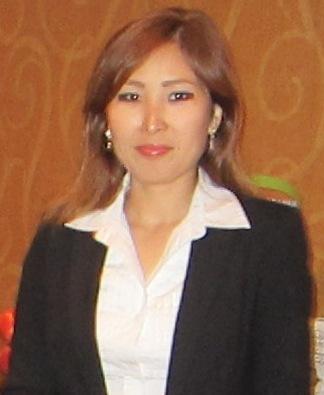 SVETASVETA.352043@2freemail.com A highly self-motivated and well-experienced, excellent interpersonal and communication skills. To obtain a position in a supportive environment where I can help the organization grow in value utilizing my experience, capabilities and abilities.EXPERIENCE:2015 – Current – Office Manager/HR Executive - Tivoli Dome Security Services LLC	-Handling HR/Admin/Finance files	-Office staff/Security Guards/Life Guards/Gym Attendants files	-Employees salaries calculations and depositing in the bank/advance salaries/salary deductions	-Updating Petty cash reports and recording the company expenses/ Fund Requests reports	-Preparing Company Bank Accounts reports/cheques reports	-Preparing Invoices to clients, purchase orders, quotations/payment vouchers/receipts/bills-Assisting the highest Management in personal and miscellaneous tasks/credit cards/hotel bookings, dinner bookings, assisting management’s family’s personal requests, etc..-Arranging and attending the meetings, taking minutes, distributing and making sure that all discussed matters during the meetings are implemented by the staff-Coordinating with Egypt staff for the money transfers/guards Uniforms, name badges, company logo badges, business cards, email accounts, DHL and Aramex deliveries etc..-Handling and keeping a track of Company Cars/fuel expenses/ Rental Cars/ Carlifters/ payments/ registrations and insurances/maintenance-Taking care of staff medical, emirates ID, residency visa stamping, Labour Contracts, offer letters/coordinating with the Company PRO/keeping a track-Managing the company’s branch in DMCC Free zone/utilities payments/organizing the office/assisting DMCC members on their visit to office/ assisting Concordia from DMCC/renewal of the trade license-DMCC online portal – applying for staff residency visas/cancellations/DMCC Labour cards/NOCs/Authorization Letters/submitting the documents in the counter/maintaining portal balance -Company’s Etisalat Sim Cards/bills details/payments/managing the packages of staff-Warning Letters to staff/ IOMs/ monitoring the staff biometrics attendance, manual attendances- Assisting the auditors for both companies-Maintaining the company’s accommodation – GM’s apartment and Sports City Apartment-Tenancy Contracts, Ejari, DEWA payments and bills with security deposits-District Cooling payments for Sports City Apartment, JLT Office, TDSS office-Assisting the Operations Manager in preparing his reports related to the company-Preparing the Termination Letters/Job Descriptions/Promotion Letters/Authorization Letters/NOC/Salary Certificates-Staff IDs/Life Guards Licenses/DPS Licenses/Medical Insurances-Annual Leaves/Emergency Leaves /Final Dues/ payments2012 – 2015  Management Associate / Assistant Executive to MD&CEO. Sevens LLC.-In charge of short listing and recruiting employees-Following up on the minutes (ensuring all that is discussed is put into action) -Following up with the responsible sales staff regarding their sales calls -Screening incoming calls, making notes of essential information and prioritizing the calls to be returned by the CEO-Overseeing the duties of the Communication Executive -Implementing and maintaining procedures/administrative systems -Organising travel and preparing complex travel itineraries -Attend meetings on behalf of CEO, writing minutes-Sourcing and ordering stationery and office equipment -Managing and reviewing filing and office systems -Carrying out background research and presenting findings-Producing documents, briefing papers, reports and presentations-Organising and attending meetings and ensuring the manager is well prepared for meetings-Liaising with clients, suppliers and other staff-Cheque encashment, fines and salik reports for each staff, salary preparations, deposits, deductions, monitoring the lates and annual leaves, sick leaves -Preparing and issuing Memos/IOMs-Arranging for the medical insurance cards for each team members-Coordinating with PRO for the visa related issues, applying for employment/tourist/residence visa for new comers-Ensuring that all the team leaders submitted their reports in a daily manner2012 January. Senior Sales Consultant. Al Jaber Optical Centre. JBR.2009 -2012   Sales Consultant. Al Jaber Optical Centre. (Dubai).-Greeting the customers and ascertain what they want or need-Ensure that products on display are in place tidy, clean and attractive to customers -Maximize and utilize properly the time spend inside the Showroom-Stock replenishment according to provided number of products -Replace sold items according to the sales report given by the manager2008-2009   Office manager. Construction Company “BishkekTechnoBuilt”Arranging the meetingsDealing with the suppliers from foreign countriesResponsible for purchase orders and quotations to be actioned on time and in a proper manner as per the company’s system.2006- 2009   Chairman Assistant of the Foreign Languages Department-Placing orders for office supplies, equipment, services-Supporting management and staff and assisting with major projects -Dividing the duties and classes for the teachersLANGUAGES:	Fluent – Russian, English.EDUCATION:2009 March – May. Certificate in Basic TurkishTurkish language school “Tomer”. Bishkek, KYRGYZSTAN,”2008 October-December. Certificate in English Fluency and IT SkillsCMC Institute. New Delhi, India,2001 – 2006. Diploma. Bachelor Degree. Linguistics and Business Management. Osh State University, Faculty of Foreign Languages